Hi All,Fireside chats are an informal, virtual way to meet colleagues from across the college and to have the ear of the Provost’s Office in a small group setting. We will get acquainted and then discuss issues on everyone’s minds as we make our way through these challenging times.Please register for these optional events through the CTL website:December 9, 2021 (Thursday) at 2:00 PM https://ctlevents.sinclair.edu/calendar/o28p-online-fireside-chat-with-the-provost/February 3, 2022 (Thursday) at 10:00 AM	https://ctlevents.sinclair.edu/calendar/f3a-online-fireside-chat-with-the-	provost/April 7, 2021 (Thursday) at 3:00 PMhttps://ctlevents.sinclair.edu/calendar/a7p-online-fireside-chat-with-the-provost/ Please watch the website for changes, as we sometimes have to make adjustments as other commitments arise. I look forward to catching up!Kathleen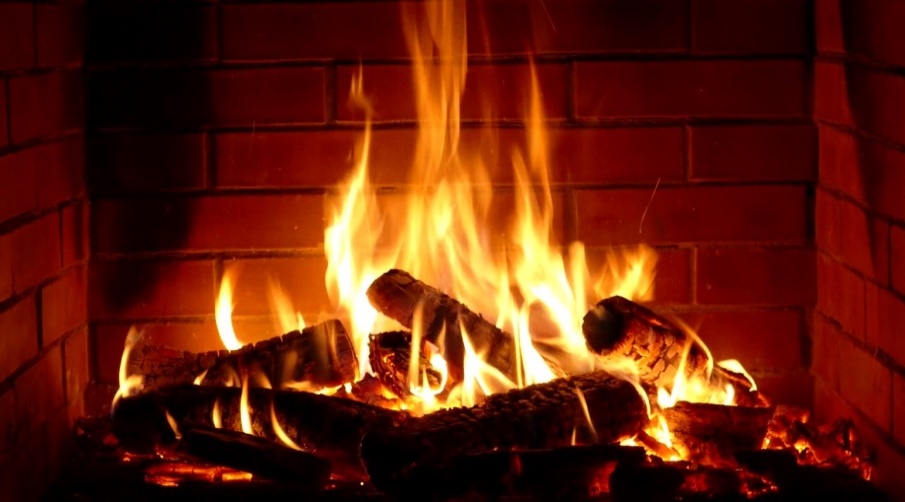 